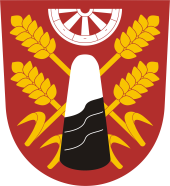  Zápis č. 4/2016ze zasedání zastupitelstva obce Úžice ze dne               4.5.2016konaného v zasedací místnosti obecního úřadu ÚžiceZačátek zasedání 17, 00 hod. Přítomni: starosta obce David Hrdlička, místostarosta obce Petr Tichý,                   Zastupitelé: Mg.Marcela Beránková, Jiří Klvan, Iva Dědková, Tomáš Libich, Josef Jech                   Omluveni: Jan Richter, Josef Beneš                   Ověřovatelé zápisu: Tomáš Libich, Iva DědkováZapisovatel: Ludmila KlvanováZastupitelé hlasují o ověřovatelích - Jednohlasně schválenoStarosta obce přivítal přítomné zastupitele a následně prohlásil zasedání za usnášeníschopné. Zastupitelé se sešli v počtu 7 z 9 členů. Dále seznámil zastupitele s navrženým programem jednání. Program:Kontrola usnesení z 31.3.2016Schválení vlastních zdrojů u dotace pro jednotku SDH obce – pořízení dopravního automobiluRozpočtové opatření 1/2016Plánovací smlouva na lokalitu Úžice severProdej pozemku podle záměru č. 1/2016Různé a diskuseZastupitelé hlasují o programu - Jednohlasně schválenKontrola usnesení z 31.3.2016Starosta obce seznámil zastupitele s plněním usnesení ze dne 31.3.2016Návrh usnesení č.1/3/16: Zastupitelstvo obce schvaluje Změnu č. 5 ÚP obce Úžice:Zastupitelstvo obce ukládá starostovi obce zabezpečit zpracování návrhu Změny č. 5 územního plánu obce Úžice v souladu se schváleným zadáním.Zastupitelstvo obce ukládá starostovi obce předat schválené zadání Změny č. 5 územního plánu obce Úžice v jednom vyhotovení zpracovateli návrhu Změny č. 5 územního plánu obce Úžice.Zastupitelstvo obce ukládá starostovi obce předat Krajskému úřadu Středočeského kraje, odboru regionálního rozvoje registrační list Změny č. 5 územního plánu obce Úžice za etapu zadání na vklad do evidence územně plánovací činnosti.TYTO ČINNOSTI JSOU V BĚHUSchválení vlastních zdrojů u dotace pro jednotku SDH obce – pořízení dopravního automobiluObec obdržela na koupi dopravního automobilu pro jednotku SDH se poskytuje dotace ze Státního rozpočtu GŘ HZS 50% nákladů, maximálně 450 000,-Kč. Zbytek obec hradí ze svých zdrojů. Cena vozu se pohybuje okolo 1 mil. Kč. Proběhne výběrové řízení na dodavatele auta.Návrh usnesení č.1/4/16: Zastupitelstvo obce schvaluje doplacení dopravního automobilu pro jednotku SDH z vlastních zdrojů dle skutečných nákladů.Hlasování: Jednohlasně schválenoRozpočtové opatření 1/2016Návrh na změnu rozpočtu obce k 31.3.2016Návrh usnesení č.2/4/16: Zastupitelstvo obce bere na vědomí rozpočtovou úpravu č. 1/2016, kterou provedl starosta obce ve své kompetenci. (Příloha č. 1)Plánovací smlouva na lokalitu Úžice severJe to lokalita proti „cukrovarským bytovkám“, kde by mělo stát 20 RD. V plánovací smlouvě je i počítáno s napojením chodníku do obce.Návrh usnesení č.3/4/16: Zastupitelstvo obce schvaluje plánovací smlouvu pro lokalitu Úžice Sever, Vester Invest Sever s.r.o. za podmínky úpravy zobecnění bodu č. 4/8 a to poskytnutí daru obci.Hlasování: Jednohlasně schválenoProdej pozemku podle záměru č. 1/2016Záměr obce č. 1 /2016 byl podle zákona vyvěšen na ÚD. Záměr je prodat část pozemku č.par. 12/2 a 222/1 o celkové výměře 40  m2 v k.ú. Kopeč.Návrh usnesení č.4/4/16: Zastupitelstvo obce schvaluje prodej části pozemku č.par. 12/2 a 222/1 o celkové výměře 40  m2 v k.ú. Kopeč dle GP č. 68-736/2015 manželům Novákoným za cenu 50,-Kč/m2 + náklady spojené s převodem.Hlasování: Jednohlasně schválenoRůzné a diskuse:Žádost o změnu zamítavého stanoviska obce Úžice ke stavbě nadzemních nádrží na PHMPan Ředitel Kocián u firmy Hrubý Moving vysvětlil podrobnosti k výstavbě benkalorové čerpací stanice, kterou má firma pouze pro vlastní potřebu, cca 40 kamionů. Vysvětlil bezpečnost projektu a to, že KÚ, Krajská hygienická stanice, MěU Kralupy zamítavé stanovisko nevydaly.p.Klvan: má obavy, aby při neopatrné manipulaci při tankování se nedostávala nafta do půdy a podzemních vod a chce ještě zvýšení ochrany, například vhodnou izolací a nátěrem odolným proti naftě.p. Kocián: Pan Kocián vysvětlil odizolování záchytných van, ale ještě jeden nátěr přislíbil.Návrh usnesení č.5/4/16: Zastupitelstvo obce schvaluje změnu stanoviska obce a pověřuje starostu k zaslání dopisu na KÚ, odbor ŽP se souhlasným stanoviskem obce k výstavbě nadzemních nádrží na PHM.Hlasování: Jednohlasně schválenoOprava smuteční síně na místním hřbitově.Byl zpracován odborný posudek na smuteční síň na místním hřbitově.V kapli jsou trhliny ve zdivu a je ve špatném statickém stavu. Budova projde rekonstrukcí. Budou se muset instalovat sádrové terče a několik měsíců sledovat jestli praskliny nepostupují. Dále je přiložena cenová nabídka na opravu vitráží.Vzhledem k celkové ceně požadují zastupitelé další cenovou nabídku.Rekonstrukce autobusových zastávekByla předložena cenová nabídka na rekonstrukci autobusových zastávek v Úžicích. Místostarosta do příštího VZ osloví ještě několik dalších firem a požádá je o cenové nabídky.schválení smlouvy o uzavření budoucí smlouvy o zřízení věcného břemene – služebnosti a o právu provést stavbu – IE-12-6005914/VB001.Jedná se rekonstrukci NN v ulici příčná a Průběžná. ČEZ by měl uhradit obci poplatek ve výši 188.600 Kč.Úhrada za zřízení VB bude uhrazena zálohovou fakturou po podpisu smlouvy o smlouvě budoucí. U ostatních smluv nad 50 000,-Kč bude obec požadovat platbu zálohovou fakturou do 30 dnů po podpisu smlouvy o uzavření budoucí smlouvy o zřízení věcného břemene.Návrh usnesení č.6/4/16: Zastupitelstvo obce schvaluje uzavření budoucí smlouvy o zřízení věcného břemene – služebnosti a o právu provést stavbu – IE-12-6005914/VB001. pokud bude ve smlouvě částka nad 50 000,-Kč , bude úhrada požadována zaplatit zálohovou fakturou do 30 dnů po podpisu  smlouvy o uzavření budoucí smlouvy o zřízení věcného břemene.Hlasování: Jednohlasně schválenoŽádost o odprodej části pozemku č. 478/1(17 m2)Manželé Richterovi podali žádost o odkoupení části pozemku č. 478/1 a to 17m2. Jedná se o pozemek, do kterého zasahuje již postavená garáž, která je zkolaudovaná.Návrh usnesení č.7/4/16: Zastupitelstvo obce schvaluje vyvěšení záměru na odprodej části pozemku (17m2) č. 478/1 v k.ú. ÚžiceHlasování: Jednohlasně schválenoŽádost o zvážení výstavby vodovodu v ulici V Jordáně k novým parcelám.Slečna Zamastilová by chtěla v budoucnu stavět v ulici V Jordáně a žádá obec o zvážení výstavby vodovodu.Pan starosta přislíbil, že zjistí u pana Slunečka možnosti, jak postupovat u zhodnocených pozemků. Jak by se občané na výstavbě mohli podílet.Zároveň je potřeba zjistit u VKM, kolik by stála projektová dokumentaceŽádost o projednání umístění sídla spolkuPan Petr Cihlář požádal jménem Asociace profesionálních včelařů obecní úřad o umístění sídla spolku na adresu obecního úřadu.Návrh usnesení č.8/4/16: Zastupitelstvo obce schvaluje umístění sídla spolku Asociace profesionálních včelařů na adresu obecního úřadu, Nádražní 200, 277 45 Úžice.Hlasování: Jednohlasně schválenoPan Klvan předkládá žádost Resortu Zelené údolí o příspěvek na dětský den ve výši 20 000,-Kč, ze kterého by výtěžek měl jít pro handicapované děti. Děti z Úžic by měli vstup zdarma.zastupitelé se na podpoře této akce nechtějí podíletPan Tuček se ptá, kdy se bude opravovat ulice příčná, neboť jsou tam velké výmolyv této ulici se letos díry vyspraví recyklátem, letos se připraví dokumentace a příští rok by se opravily zbývající komunikace v obcipan Cihlář chválí nové stromořadí lip vysázené na Kopeči a žádá hasiče o pravidelné zalévánípan Libich připomíná, že se pro místní spolky blíží první kontrola hospodařeníInformace: Firma CTP incest, spol.s.r.o. oznámila Odstoupení od záměru „INOVATIVNÍ VÝROBY TISSUE“31.5.2016 bude končit nájemce Štěpánka Tůmová v místním pohostinství. Bude vyhlášen záměr pronajmout obecní majetek. Minimální cena nájmu bude stanovena na 6000,-Kč.Na závěr starosta poděkoval všem přítomným za účast a ukončil zasedání.Konec zasedání v 19,00 hod.V Úžicích 4.5.2016Zapsala: Klvanová LudmilaZápis byl zpracován 6.5.2016Souhrn usnesení k zápisu č. 4/2016 ze 4.5.2016Usnesení č.1/4/16: Zastupitelstvo obce schvaluje doplacení dopravního automobilu pro jednotku SDH z vlastních zdrojů dle skutečných nákladů.Unesení č.2/4/16: Zastupitelstvo obce bere na vědomí rozpočtovou úpravu č. 1/2016, kterou provedl starosta obce ve své kompetenci. (Příloha č. 1)Usnesení č.3/4/16: Zastupitelstvo obce schvaluje plánovací smlouvu pro lokalitu Úžice Sever, Vester Invest Sever s.r.o. za podmínky úpravy zobecnění bodu č. 4/8 a to poskytnutí daru obci.Usnesení č.4/4/16: Zastupitelstvo obce schvaluje prodej části pozemku č.par. 12/2 a 222/1 o celkové výměře 40  m2 v k.ú. Kopeč dle GP č. 68-736/2015 manželům Novákoným za cenu 50,-Kč/m2 + náklady spojené s převodem.Usnesení č.5/4/16: Zastupitelstvo obce schvaluje změnu stanoviska obce a pověřuje starostu k zaslání dopisu na KÚ, odbor ŽP se souhlasným stanoviskem obce k výstavbě nadzemních nádrží na PHM.Usnesení č.6/4/16: Zastupitelstvo obce schvaluje uzavření budoucí smlouvy o zřízení věcného břemene – služebnosti a o právu provést stavbu – IE-12-6005914/VB001. pokud bude ve smlouvě částka nad 50 000,-Kč , bude úhrada požadována zaplatit zálohovou fakturou do 30 dnů po podpisu  smlouvy o uzavření budoucí smlouvy o zřízení věcného břemene.Usnesení č.7/4/16: Zastupitelstvo obce schvaluje vyvěšení záměru na odprodej části pozemku (17m2) č. 478/1 v k.ú. ÚžiceUsnesení č.8/4/16: Zastupitelstvo obce schvaluje umístění sídla spolku Asociace profesionálních včelařů na adresu obecního úřadu, Nádražní 200, 277 45 ÚžiceOvěřovatelé zápisu:Iva Dědková …………………………                       Tomáš Libich…………………………..                                ………………………………………….Hrdlička DavidStarosta obce